Ministero dello Sviluppo Economico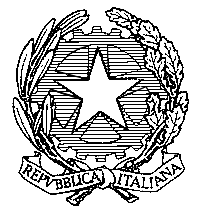 ISTITUTO SUPERIORE DELLE COMUNICAZIONI E DELLE TECNOLOGIE DELL’INFORMAZIONESCUOLA SUPERIORE DI SPECIALIZZAZIONE IN TELECOMUNICAZIONIMODULO A (Domanda di ammissione allievi)Domanda di ammissione al Corso della Scuola Superiore di Specializzazione in TLCAl Direttore della Scuola Superiore di Specializzazione in TLCMinistero dello Sviluppo EconomicoIstituto Superiore CTIV.le America, 20100144 RomaDICHIARAZIONE SOSTITUTIVA DI CERTIFICAZIONI(Art.. 46  D.P.R. n. 445/2000)DICHIARAZIONE SOSTITUTIVA DELL’ATTO DI NOTORIETA’(Art.. 47 del D.P.R. n. 445/2000)Il/La sottoscritto/a…………………………………………………………………………………… Nato/a a………………………………………………………………….il…………………………Prov……………………………………………………..Stato ……………………………………Residente a…………………………………………………………………………….Prov………..(cap………....)  Indirizzo …………………………………………………………………………..Telefono                                                     Mobile………………e-mail                                                                                                                                                       Domicilio:Città…………………………………………………………Prov…………………………………..(cap…………….…) Indirizzo……………………………………………………………………....CHIEDEdi partecipare al concorso per l’ammissioneal Corso della Scuola Superiore di Specializzazione in Telecomunicazioni per l’a.a. 2016/2017.A tal fine, consapevole che chiunque rilascia dichiarazioni mendaci, forma atti falsi o ne fa uso è punito ai sensi del codice penale e delle leggi speciali in materia,DICHIARAdi aver conseguito i seguenti titoli universitari:LAUREA DI PRIMO LIVELLO Laurea in                                                                                                                                       Classe di laurea                                                                                                                              Conseguita presso l’Università/Istituto                                                                                           In data                                                                              Anno Accademico                                  Riportando la seguente votazione                                                                                                    Anno Accademico di prima iscrizione:                                                                                             LAUREA DI II LIVELLO O DIPLOMA DI LAUREA QUINQUENNALE SECONDO LA PRECEDENTE NORMATIVALaurea in                                                                                                                                         Classe di laurea                                                                                                                               Conseguita presso l’Università/Istituto                                                                                           In data                                                                              Anno Accademico                                  Riportando la seguente votazione                                                      /                                             Tipo di laurea (di II livello o quinquennale secondo la precedente normativa ):                            Anno Accademico di prima iscrizione:                                                                                      ALLEGA i seguenti documenti:Fotocopia di un documento d’identità valido e leggibile debitamente sottoscritta;Autocertificazione ai sensi del DPR 28/12/2000 n. 445 (Modulo C allegato al bando) dei titoli universitari conseguiti: laurea (II livello) e/o laurea (I livello) o in alternativa del diploma di laurea quinquennale (precedente normativa), con l’indicazione dell’anno accademico di prima iscrizione alla laurea, dell’anno accademico e della data di conseguimento della laurea di I livello e/o di II livello, o della laurea quinquennale (precedente normativa), del voto di laurea, degli esami sostenuti con le relative votazioni;Curriculum vitae et studiorum, redatto sotto forma di dichiarazione sostitutiva di certificazione e dell’atto di notorietà ai sensi del D.P.R. 28/12/2000, n. 445 (Modulo D allegato al bando); Dichiarazione di consenso per il trattamento dei dati personali (Modulo E allegato al bando);Certificato “Dichiarazione di Valore” (per i titoli universitari conseguiti all’estero).Il/La sottoscritto/a dichiara di aver letto e di approvare in ogni suo punto il Bando di ammissione al Corso della Scuola Superiore di Specializzazione in TLC, di essere in possesso di tutti i requisiti ivi previsti e di essere consapevole che, ai sensi del D.Lgs. 445/2000, il rilascio di dichiarazioni false o incomplete costituisce un reato penale.Data,                                   Firma autografa del/la candidato/a                                                               (da non autenticare)Ministero dello Sviluppo EconomicoISTITUTO SUPERIORE DELLE COMUNICAZIONI E DELLE TECNOLOGIE DELL’INFORMAZIONESCUOLA SUPERIORE DI SPECIALIZZAZIONE IN TELECOMUNICAZIONIMODULO BDomanda di ammissione UditoriDomanda di ammissione al Corso della Scuola Superiore di Specializzazione in TLCAl Direttore della Scuola Superiore di Specializzazione in TLCMinistero dello Sviluppo EconomicoIstituto Superiore CTIV.le America, 20100144 RomaDICHIARAZIONE SOSTITUTIVA DI CERTIFICAZIONI(Art.. 46 del D.P.R. n. 445/2000)DICHIARAZIONE SOSTITUTIVA DELL’ATTO DI NOTORIETA’(Art.. 47 del D.P.R. n. 445/2000)Il/La sottoscritto/a…………………………………………………………………………………… Nato/a a………………………………………………………………….il…………………………Prov……………………………………………………..Stato ……………………………………Residente a…………………………………………………………………………….Prov………..(cap………....)  Indirizzo …………………………………………………………………………..Telefono                                                     Mobile………………e-mail                                                                                                                                                       Domicilio:Città…………………………………………………………Prov…………………………………..(cap……….……) Indirizzo…………………………………………………………………………CHIEDEdi partecipare al concorso per l’ammissione in qualità di UDITOREAl Corso della Scuola Superiore di Specializzazione in Telecomunicazioni per l’a.a. 2016/2017 e dichiara che intende seguire i seguenti moduli:1)……………………………………………………………………………..2) ……………………………………………………………sdata………………..3) ……………………………………………………………………………..4)……………………………………………………………………………..5) ……………………………………………………………………………..A tal fine, consapevole che chiunque rilascia dichiarazioni mendaci, forma atti falsi o ne fa uso è punito ai sensi del codice penale e delle leggi speciali in materia, DICHIARAdi aver conseguito i seguenti titoli universitari:LAUREA DI PRIMO LIVELLO Laurea in                                                                                                                                       Classe di laurea                                                                                                                              Conseguita presso l’Università/Istituto                                                                                           In data                                                                              Anno Accademico                                  Riportando la seguente votazione                                                                                                    Anno Accademico di prima iscrizione:                                                                                             LAUREA DI II LIVELLO O DIPLOMA DI LAUREA QUINQUENNALE SECONDO LA PRECEDENTE NORMATIVALaurea in                                                                                                                                         Classe di laurea                                                                                                                               Conseguita presso l’Università/Istituto                                                                                           In data                                                                              Anno Accademico                                  Riportando la seguente votazione                                                      /                                             Tipo di laurea (di II livello o quinquennale secondo la precedente normativa ):                            Anno Accademico di prima iscrizione:                                                                                      ALLEGA i seguenti documenti:Fotocopia di un documento d’identità valido e leggibile debitamente sottoscritta;Autocertificazione ai sensi del DPR 28/12/2000 n. 445 (Modulo C allegato al bando) dei titoli universitari conseguiti: laurea (II livello) e/o laurea (I livello) o in alternativa del diploma di laurea quinquennale (precedente normativa), con l’indicazione dell’anno accademico di prima iscrizione alla laurea, dell’anno accademico e della data di conseguimento della laurea di I livello e/o di II livello, o della laurea quinquennale (precedente normativa), del voto di laurea, degli esami sostenuti con le relative votazioni;Curriculum vitae et studiorum, redatto sotto forma di dichiarazione sostitutiva di certificazione e dell’atto di notorietà ai sensi del D.P.R. 28/12/2000, n. 445 (Modulo D allegato al bando); Dichiarazione di consenso per il trattamento dei dati personali (Modulo E allegato al bando);Certificato “Dichiarazione di Valore” (per i titoli universitari conseguiti all’estero).Il/La sottoscritto/a dichiara di aver letto e di approvare in ogni suo punto il Bando di ammissione al Corso della Scuola Superiore di Specializzazione in TLC, di essere in possesso di tutti i requisiti ivi previsti e di essere consapevole che, ai sensi del D.Lgs. 445/2000, il rilascio di dichiarazioni false o incomplete costituisce un reato penale.Data,                                   Firma autografa del/la candidato/a                                                               (da non autenticare)Ministero dello Sviluppo EconomicoISTITUTO SUPERIORE DELLE COMUNICAZIONI E DELLE TECNOLOGIE DELL’INFORMAZIONESCUOLA SUPERIORE DI SPECIALIZZAZIONE IN TELECOMUNICAZIONIMODULO CAutocertificazione titolo accademicoAl Direttore della Scuola Superiore di Specializzazione in TLCMinistero dello Sviluppo EconomicoIstituto Superiore CTIV.le America, 20100144 RomaDICHIARAZIONI SOSTITUTIVE DI CERTIFICAZIONI(Art.. 46 del D.P.R. n. 445/2000)DICHIARAZIONI SOSTITUTIVE DELL’ATTO DI NOTORIETA’(Art.. 47 del D.P.R. n. 445/2000)Io sottoscritto/a ……………………………………………………………………………………...Nato/a a……………………………………………………….il…………………………………..Prov.                                                                  Stato…………………………………………Valendomi delle disposizioni di cui all’art. 2 legge n. 15/68 come modificato e integrato dalla legge n. 127/97 e dal D.P.R. n. 403/98 e consapevole delle pene stabilite negli art: 483, 495, e 496 del codice penale per le false attestazioni e per le mendaci dichiarazioni.DICHIARO SOTTO LA MIA RESPONSABILITA’ CHEHo conseguito la laurea di I livello e/o  di II livello, o in alternativa il diploma di laurea quinquennale (precedente normativa) in ______________________________________________ della Facoltà di _________________________________________________________________ dell’Universita’ di _______________________________________________________________in data ______________afferente all’a.a_______________riportando la seguente votazione ___________ e presentando la tesi dal seguente titolo“__________________________________________________________________________________________________________________________________________________________”Relatore _______________________________________________________________________Nel mio intero percorso di studi universitari (laurea di I livello + laurea di II livello, o in alternativa del diploma di laurea quinquennale precedente normativa) ho sostenuto i seguenti esami di profitto, riportando le votazioni (espresse in trentesimi/numero di crediti) sotto indicate:…aggiungere righe alla tabella fino al numero di esami sostenutiData,Firma autografa del/la candidato/a                                                              (da non autenticare)Ministero dello Sviluppo EconomicoISTITUTO SUPERIORE DELLE COMUNICAZIONI E DELLE TECNOLOGIE DELL’INFORMAZIONESCUOLA SUPERIORE DI SPECIALIZZAZIONE IN TELECOMUNICAZIONIMODULO D(dichiarazione per il curriculum ed, eventualmente, altro)Al Direttore della Scuola Superiore di Specializzazione in TLCMinistero dello Sviluppo EconomicoIstituto Superiore CTIV.le America, 20100144 RomaDICHIARAZIONI SOSTITUTIVE DI CERTIFICAZIONI(art. 46 del D.P.R. n. 445/2000)DICHIARAZIONI SOSTITUTIVE DELL’ATTO DI NOTORIETA’(art. 47 del D.P.R. n. 445/2000)Io sottoscritto/a………………………………………………………Matricola n………………….. Codice fiscale……………………………………………….Sesso…………………………………..Nato/a a ………………………………………………….il………………………………………      Prov……………………………………………………..Stato………………………………………...Valendomi delle disposizioni di cui all’art. 2 legge n. 15/68 come modificato e integrato dalla legge n. 127/97 e dal D.P.R. n. 403/98 e consapevole delle pene stabilite negli art. 483, 495 e 496 del codice penale per le false attestazioni e per le mendaci dichiarazioniDICHIARO CHE IL CURRICULUM VITAE ALLEGATO CORRISPONDE AL VERODICHIARO INOLTRE CHE(da utilizzare per eventuali altre dichiarazioni)Data,Firma autografa del/la candidato/a                                                                (da non autenticare)Ministero dello Sviluppo EconomicoISTITUTO SUPERIORE DELLE COMUNICAZIONI E DELLE TECNOLOGIE DELL’INFORMAZIONESCUOLA SUPERIORE DI SPECIALIZZAZIONE IN TELECOMUNICAZIONIMODULO EAl Direttore della Scuola Superiore di Specializzazione in TLCMinistero dello Sviluppo EconomicoIstituto Superiore CTIV.le America, 20100144 RomaDichiarazione di consenso per il trattamento dei dati personali(Ai sensi del Decreto legislativo 196/2003)Ai sensi del D.Lgs. 196/2003, prendo atto che l’iscrizione al Corso della Scuola Superiore di Specializzazione in Telecomunicazioni avente grado universitario ai sensi del R.D. n. 2483 del 19/08/1923, modificato dall’art. 6 della Legge 12 marzo 1968, n. 325 richiede, oltre che il trattamento dei dati personali da parte della Scuola Superiore di Specializzazione in TLC anche l’eventuale loro comunicazione ad altre Istituzioni o Enti pubblici e privati sia in Italia che all’estero.Prendo atto altresì che la Scuola Superiore di Specializzazione in TLC utilizzerà i miei dati personali nella misura indispensabile e per le finalità connesse allo scopo per il quale sono stati forniti e comunque nel pieno rispetto della vigente normativa in materia di protezione dei dati personali.Pertanto, per quanto riguarda il trattamento, da parte della Scuola Superiore di Specializzazione in TLC o dei predetti soggetti, dei miei dati, ai fini dell’ammissione al Corso della Scuola Superiore di Specializzazione in TLC, consapevole che in mancanza del mio consenso la Scuola Superiore di Specializzazione in TLC non potrà dar corso all’iscrizione e alla gestione delle attività procedurali correlate:		do il consenso						nego il consensoPer quanto riguarda il trattamento dei miei dati ai fini di informazione e promozione di iniziative culturali della Scuola Superiore di Specializzazione in TLC o di terzi, mediante annunci inseriti nelle comunicazioni periodiche ai partecipanti:		do il consenso						nego il consensoData,Firma autografa del/la candidato/a                                                         (da non autenticare)InsegnamentoVotoCFUData